                Vadovaudamasi Lietuvos Respublikos vietos savivaldos įstatymo 18 straipsnio 1 dalimi  ir atsižvelgdama į Pagėgių savivaldybės Pagėgių pradinės mokyklos direktorės 2017 m. gegužės 30 d. raštą Nr. 11-44 „Dėl priešmokyklinio ugdymo organizavimo modelio pakeitimo“, Pagėgių savivaldybės taryba  n u s p r e n d ž i a:               1. Pakeisti Pagėgių savivaldybės tarybos 2017 m. kovo 28 d. sprendimu Nr. T-32 ,,Dėl priešmokyklinio ugdymo grupių skaičiaus ir klasių komplektų skaičiaus bendrojo ugdymo mokyklose 2017–2018 mokslo metams nustatymo“ patvirtinto priedo 6 eilutės „Pagėgių pradinė mokykla“ 21 stulpelį, papildant jį sutartiniu žymėjimu „*“ (pridedama).                2.  Apie sprendimo priėmimą paskelbti Pagėgių savivaldybės interneto svetainėje www.pagegiai.lt.               Šis sprendimas gali būti skundžiamas Lietuvos Respublikos administracinių bylų teisenos įstatymo nustatyta tvarka.Meras	               Virginijus Komskis                                                                                                                                                                                                Pagėgių savivaldybės tarybos                                                                                                                                                                                                 2017 m. birželio 29 d.                                                                                                                                                                                                sprendimo Nr. T- 97                                                                                                                                                                                                  priedasPRIEŠMOKYKLINIO UGDYMO GRUPIŲ IR KLASIŲ KOMPLEKTŲ SKAIČIUS PAGĖGIŲ SAVIVALDYBĖS MOKYKLOSE 2017 – 2018 MOKSLO METAMS  Pastaba: * − mišraus amžiaus vaikų grupė (priešmokyklinė grupė sujungta su ikimokyklinio ugdymo grupe, kurios veiklos trukmė 4 val.);              * *− mišraus amžiaus vaikų grupė (priešmokyklinė grupė sujungta su ikimokyklinio ugdymo grupe, kurios veiklos trukmė ilgesnė nei 4 val.).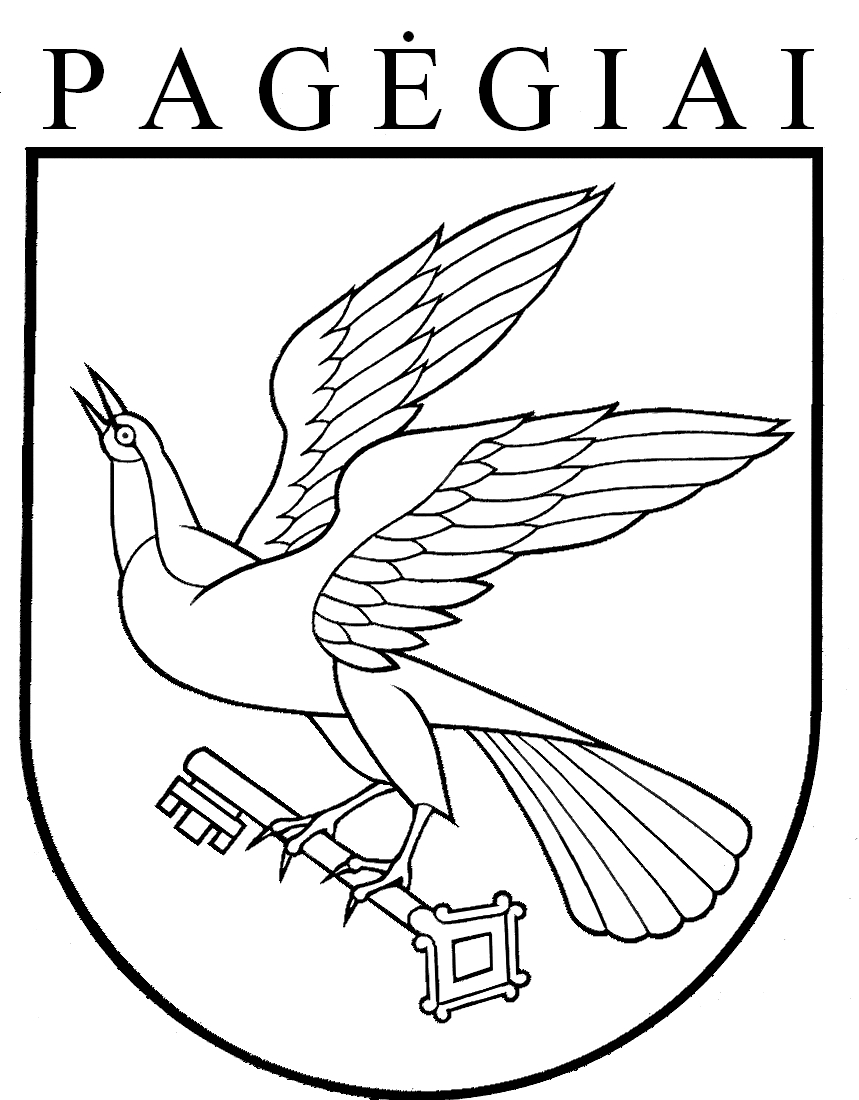 Pagėgių savivaldybės tarybasprendimasDĖL PAGĖGIŲ SAVIVALDYBĖS TARYBOS 2017 M. KOVO 28 D. SPRENDIMO NR. T-32 „dėl priešmokyklinio ugdymo grupių SKAIČIAUS IR VAIKŲ SKAIČIAUS VIDURKIO GRUPĖSE, BENDROJO UGDYMO MOKYKLŲ KLASIŲ SKAIČIAUS IR MOKINIŲ SKAIČIAUS VIDURKIO KLASĖSE, PAGAL VYKDOMAS BENDROJO UGDYMO PROGRAMAS 2017 – 2018 MOKSLO METAMS, NUSTATYMO“ PAKEITIMO2017 m. birželio 29 d. Nr. T-97PagėgiaiEil. Nr.Mokyklos pavadinimasPradinio ugdymo programaPradinio ugdymo programaPradinio ugdymo programaPradinio ugdymo programaPradinio ugdymo programaPradinio ugdymo programaPagrindinio ugdymo programaPagrindinio ugdymo programaPagrindinio ugdymo programaPagrindinio ugdymo programaPagrindinio ugdymo programaPagrindinio ugdymo programaPagrindinio ugdymo programaPagrindinio ugdymo programaVidurinio ugdymo programaVidurinio ugdymo programaVidurinio ugdymo programaIš viso mokykloje mokinių,  mokinių klasėje vidurkis, klasių komplektų skaičiusPriešmokyklinio ugdymo grupių skaičius ir vaikųskaičiaus vidurkis grupėjeEil. Nr.Mokyklos pavadinimasKlasių skaičius, mokinių skaičiaus vidurkis klasėjeKlasių skaičius, mokinių skaičiaus vidurkis klasėjeKlasių skaičius, mokinių skaičiaus vidurkis klasėjeKlasių skaičius, mokinių skaičiaus vidurkis klasėjeI dalisI dalisI dalisI dalisKlasių komplektų skaičius, mokinių skaičius, mokinių skaičiaus vidurkis klasės komplekteII dalisII dalisKlasių komplektų skaičius, mokinių skaičius, mokinių skaičiausvidurkis klasės komplekteVidurinio ugdymo programaVidurinio ugdymo programaVidurinio ugdymo programaIš viso mokykloje mokinių,  mokinių klasėje vidurkis, klasių komplektų skaičiusPriešmokyklinio ugdymo grupių skaičius ir vaikųskaičiaus vidurkis grupėjeEil. Nr.Mokyklos pavadinimasKlasių skaičius, mokinių skaičiaus vidurkis klasėjeKlasių skaičius, mokinių skaičiaus vidurkis klasėjeKlasių skaičius, mokinių skaičiaus vidurkis klasėjeKlasių skaičius, mokinių skaičiaus vidurkis klasėjeKlasių skaičius, mokinių skaičiaus vidurkis klasėjeKlasių skaičius, mokinių skaičiaus vidurkis klasėjeKlasių skaičius, mokinių skaičiaus vidurkis klasėjeKlasių skaičius, mokinių skaičiaus vidurkis klasėjeKlasių komplektų skaičius, mokinių skaičius, mokinių skaičiaus vidurkis klasės komplekteKlasių skaičius, mokinių skaičiaus vidurkis klasėjeKlasių skaičius, mokinių skaičiaus vidurkis klasėjeKlasių komplektų skaičius, mokinių skaičius, mokinių skaičiausvidurkis klasės komplekteVidurinio ugdymo programaVidurinio ugdymo programaVidurinio ugdymo programaIš viso mokykloje mokinių,  mokinių klasėje vidurkis, klasių komplektų skaičiusPriešmokyklinio ugdymo grupių skaičius ir vaikųskaičiaus vidurkis grupėjeEil. Nr.Mokyklos pavadinimas1 klasė2 klasė3 klasė4 klasė4 klasėKlasių komplektų skaičius, mokinių skaičius, mokinių skaičiausvidurkis klasės komplekte5 klasė5 klasė6 klasė7 klasė8 klasėKlasių komplektų skaičius, mokinių skaičius, mokinių skaičiaus vidurkis klasės komplekte9 (I gimnazijos)  klasė10  (II gimnazijos) klasėKlasių komplektų skaičius, mokinių skaičius, mokinių skaičiausvidurkis klasės komplekte11 (III gimnazijos)  klasė12 (IV gimnazijos)  klasėKlasių komplektų skaičius, mokinių skaičius, mokinių skaičiausvidurkis klasės komplekteIš viso mokykloje mokinių,  mokinių klasėje vidurkis, klasių komplektų skaičiusPriešmokyklinio ugdymo grupių skaičius ir vaikųskaičiaus vidurkis grupėje12345677891011121314151617181920216.Pagėgių pradinė mokyklaKlasių kompl.212116-----------616.Pagėgių pradinė mokyklaMokinių skaičius3324282121106-----------10610*6.Pagėgių pradinė mokyklaMokinių skaičiaus vidurkis162414212118-----------1810*